Н А К А ЗВід 04.02.2020 № 32Про направлення педагогічних працівників на курси підвищення кваліфікації  Відповідно до  Законів України «Про освіту», «Про загальну середню освіту», Порядку підвищення кваліфікації педагогічних і науково-педагогічних працівників, затвердженого постановою Кабінету Міністрів України від 21.08.2019 №800, Типового положення про атестацію педагогічних працівників, затвердженого наказом Міністерства освіти і науки України від 06.10.2010 №930 (зі змінами), враховуючи листи Центру післядипломної освіти Харківського національного університету імені В.Н. Каразіна від 29.01.2020 №0207-085 «Про запрошення 10.02.2020 для проходження курсів підвищення кваліфікації вчителя-предметника окремого закладу загальної середньої освіти Основ’янського району м.Харкова» , адміністрації Харківської гімназії №12  Харківської міської ради Харківської області від 04.02.2020 №01-66/59, з метою професійного розвитку та підвищення кваліфікації педагогічних працівників закладів освіти районуНАКАЗУЮ:1. Направити на курси підвищення кваліфікації до Центру післядипломної освіти Харківського національного університету імені В.Н. Каразіна з відривом від освітнього процесу педагогічних працівників:10.02.2020 – 13.02.2020; 10.03.2020 – 11.03.20202. Головному бухгалтеру  централізованої бухгалтерії Управління освіти Іголкіній Т.І. заробітну плату вищеназваних працівників під час проходження ними курсів підвищення кваліфікації проводити згідно з діючим законодавством України.   3. Завідувачу лабораторії комп’ютерних технологій в освіті           Панкратовій С.П. розмістити цей наказ на сайті Управління освіти.До 10.02.20204. Контроль за виконанням цього наказу залишаю за собою. Начальник Управління освіти                                            О.С.НИЖНИКЗ наказом ознайомлені:ПРОХОРЕНКО О.В.ІГОЛКІНА Т.І.ПАНКРАТОВА С.П.	  ЛАШИНА Н.В.Дороднова 725 27 92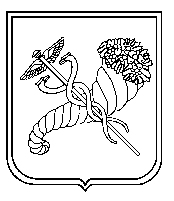 № з/пПІБ педагогічного працівникаНапрямЗаклад освіти Гнатченко Тетяна ОлександрівнаМова і література (російська)ХГ №12Головний спеціаліст Управління освіти - уповноважена особа з питань запобігання та виявлення корупції                            О.М.СТЕЦКО